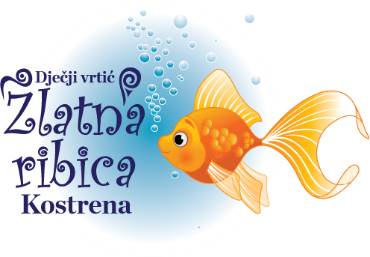 KLASA: 112-01/22-01/2URBROJ: 2170-22-1-22-Kostrena, 12. kolovoza 2022.g.Na temelju članka 26. Zakona o predškolskom odgoju I obrazovanju ( “Narodne novine” broj 10/97, 107/07, 94/13, 98/19, 57/22) i članka 34. stavka 1. točke 14. Statuta Dječjeg vrtića “Zlatna ribica” i  članka 7. Pravilnika o radu  Dječjeg vrtića “Zlatna ribica” Upravno vijeće dječjeg vrtića na 78. elektronskoj  sjednici održanoj dana 12. kolovoza 2022. godine  donijelo je Odluku o raspisivanju:NATJEČAJA za zasnivanje radnog odnosaza radno mjesto ODGOJITELJ:4 izvršitelja/ice na određeno puno radno vrijeme,UVJETI :prema člancima 24.i 25.   Zakona o predškolskom odgoju i obrazovanju (N.N. br. 10/97, 107/07, 94/13, 98/19, 57/22) i Pravilniku o vrsti stručne spreme stručnih djelatnika, te vrsti stručne spreme ostalih djelatnika u dječjem vrtiću (N.N. br. 133/97)Na natječaj za navedeno  radno mjesto  mogu se javiti kandidati oba spola.Za oglašeno radno mjesto utvrđuje se probni rad u trajanju od 90 dana.Uz prijavu kandidati su dužni priložiti: - životopis- potvrdu o stečenom obrazovanju- dokaz o državljanstvu- dokaz o radnopravnom statusu (elektronički zapis o podacima evidentiranim u matičnojevidenciji Hrvatskog zavoda za mirovinsko osiguranje ne stariji mjesec dana od danaobjave Natječaja)- dokaz o nepostojanju zapreka za zasnivanje radnog odnosa sukladno članku 25. Zakonao predškolskom odgoju i obrazovanju (ne starije od 6 mjeseci):a) uvjerenje nadležnog suda da se protiv kandidata ne vodi kazneni postupak (članak25. stavak 2. Zakona o predškolskom odgoju i obrazovanju )b) uvjerenje nadležnog suda da se protiv kandidata ne vodi prekršajni postupak (članak25. stavak 4. Zakona o predškolskom odgoju i obrazovanju)c) potvrda Centra za socijalnu skrb da protiv kandidata nisu izrečene mjere za zaštitudobrobiti djeteta (čl. 25. st.10. Zakona o predškolskom odgoju i obrazovanju). Kandidati su istu dužni dostaviti prije potpisivanja ugovora o radu.
 - Dokaz o zdravstvenoj sposobnosti za obavljanje poslova predloženi kandidati su dužnidostaviti prije potpisivanja ugovora o radu.
Ako kandidat uz prijavu priloži dokumente u kojima osobni podaci nisu istovjetni, dužan jedostaviti i dokaz o njihovoj promjeni (preslika vjenčanog ili rodnog lista i dr.)Ako kandidat ostvaruje pravo prednosti pri zapošljavanju prema posebnom zakonu, dužan je u prijavi pozvati se na to pravo i ima prednost u odnosu na ostale kandidate samo pod jednakim uvjetima. Kandidat koji ostvaruje pravo prednosti pri zapošljavanju dužan je uz prijavu na natječaj priložiti svu propisanu dokumentaciju odnosno dokaze prema posebnom zakonu kao i rješenje ili potvrdu o priznatom statusu, potvrdu o nezaposlenosti Hrvatskog zavoda zapošljavanje izdanom u vrijeme trajanja natječaja te dokaz iz kojeg je vidljivo na koji način je prestao radni odnos kod prethodnog poslodavca (rješenje, odluka, obavijest i sl.).
Kandidat koji se poziva na pravo prednosti temeljem članka 102. Zakona o hrvatskimbraniteljima iz Domovinskog rata i članovima njihovih obitelji („Narodne novine“ broj: 121/17,98/19 i 84/21) dužan je uz prijavu na natječaj osim dokaza o ispunjavanju uvjeta iz natječajapriložiti i sve potrebne dokaze iz članka 103. citiranog Zakona navedene na internetskoj stranici Ministarstva hrvatskih branitelja Republike Hrvatske https://branitelji.gov.hr/zaposljavanje843/843 i poveznici:https://branitelji.gov.hr/UserDocsImages//dokumenti/Nikola//popis%20dokaza%20za%20ostvarivanje%20prava%20prednosti%20pri%20zapo%C5%A1ljavanju-%20ZOHBDR%202021.pdfKandidat koji se poziva na pravo prednosti pri zapošljavanju sukladno članku 9. Zakona oprofesionalnoj rehabilitaciji i zapošljavanju osoba s invaliditetom („Narodne novine“ broj:157/13, 152/14, 39/18 i 32/20), dužan je uz prijavu na natječaj priložiti svu propisanudokumentaciju, odnosno dokaze o ispunjavanju traženih uvjeta, kao i dokaz o invaliditetu.Kandidat koji se poziva na pravo prednosti pri zapošljavanju sukladno članku 48. stavak 1. do3. Zakona o civilnim stradalnicima iz Domovinskog rata („Narodne novine“ broj: 84/21) dužanje uz prijavu na natječaj priložiti svu propisanu dokumentaciju, odnosno dokaze o ispunjavanjutraženih uvjeta sukladno članku 49. citiranog Zakona. Poveznica na internetsku stranicuMinistarstva hrvatskih branitelja Republike Hrvatske: https://branitelji.gov.hr/zaposljavanje843/843 a dodatne informacije o dokazima koji su potrebni za ostvarivanje prava prednosti prizapošljavanju, potražiti na sljedećoj poveznici:https://branitelji.gov.hr/UserDocsImages/dokumenti/Nikola/popis%20dokaza%20za%20ostvarivanje%20prava%20prednosti%20pri%20zapo%C5%A1ljavanju-%20Zakon%20o%20civilnim%20stradalnicima%20iz%20DR.pdfKandidat koji se poziva na pravo prednosti pri zapošljavanju u skladu sa Zakonom o zaštitivojnih i civilnih invalida rata (Narodne novine broj 33/92, 57/92, 77/92, 27/93, 58/93, 2/94,76/94, 108/95, 108/96, 82/01, 103/03, 148/13, 98/19), uz prijavu na natječaj dužan je, osimdokaza o ispunjavanju traženih uvjeta, priložiti i rješenje, odnosno potvrdu iz koje je vidljivospomenuto pravo, te dokaz o tome na koji način je prestao radni odnos.Natječaj traje  od 16. kolovoza do 24. kolovoza 2022. godine. Isprave se prilažu u neovjerenom presliku na adresu: Dječji vrtić “Zlatna ribica “, Žuknica 1a, 51221 Kostrena, s naznakom “Za natječaj-ne otvarati”, a u slučaju izbora kandidat će ih prije stupanja na rad predočiti u izvorniku.   Nepotpune i nepravovremeno dostavljene prijave neće se razmatrati.Obavijesti kandidatima/kandidatkinjama, kao i odabir istih, obavit će se u zakonskom  roku.                                                                                                  Predsjednica Upravnog vijeća                                                                                                    Dječjeg vrtića „Zlatna ribica“prof.prim.dr.sc. Nataša Ivančić Jokić, dr.med.dent.